HOW TO: CAPTIONS/CUTLINESWhat does a cutline provide to a story?Cutlines are used to help identify the subjects in your photo, as well as provide additional details (including date and location) and context for the reader.What to include: Cutlines/Captions should include the subject and action in the photo, along with the date. The cutlines should be brief, but provide context to the photo and story. Name, age of subject (check spelling) LocationDateCutlines should be written by the photographer who captured the image. The cutlines are then reviewed by the photo editor before it’s moved through publishing.EXAMPLE: 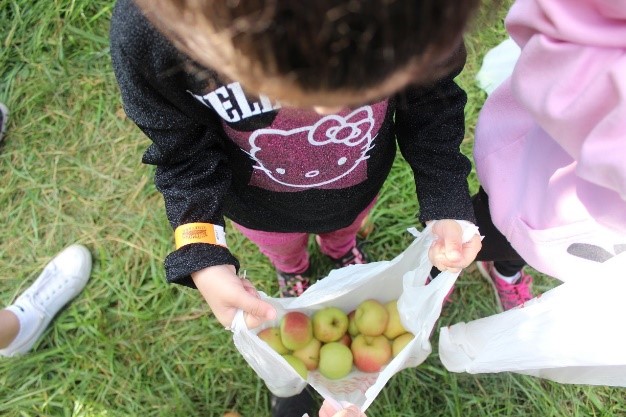 Sophia Abraham, 4, counts the apples she picked during a family outing at Great Country Farms in Bluemont, VA on Oct. 20, 2018. The apples, along with sunflowers at a field nearby, will be available for picking through the month of October.